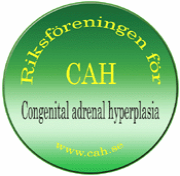 Årsmöte Riksföreningen för CAHSöndagen den 4 september 2022 kl. 18:30 – ca 19:30Plattform: TeamsPå grund av inställt sommarläger har styrelsen beslutat att årsmötet 2022 kommer att ske digital även i år.Vi kommer inte erbjuda någon föreläsning vid detta tillfälle utan det kommer ske löpande under året, mer info kommer på årsmötet.På länken nedan kan ni anmäla er till årsmötet, ni fyller bara i era namn och vilken mailadress ni vill att vi skickar länken till. 
Alternativt scanna QR-koden så kommer ni till anmälan. Anmälan till CAH riksförenings årsmöte 2022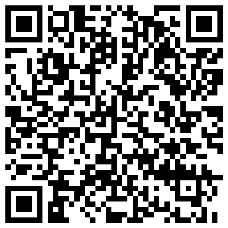 
Om du som medlem vill skicka in motioner och förslag till årsmötet skall dessa ha kommit föreningen tillhanda via email cahforeningen1@gmail.com senast den 4 augusti, d v s fyra veckor före årsmötet.  Det är även dags att betala medlemsavgiften för år 2022–2023 Familjemedlem 250 kronor 
Enskild medlem 100 kronor 
Stödmedlem Valfritt belopp, lägst 50 kronor Medlemsavgiften insättes på Plusgirokonto 450815–6 (Riksföreningen för CAH). 
I meddelande ange: namn, adress och e-mail. Betala senast 31 augusti 2022 Med vänliga hälsningar Styrelsen för Riksföreningen för CAH 